	I. 	Co należy zrobić?  W celu uzyskania opinii Mazowieckiego Kuratora Oświaty w sprawie planu pracy publicznej placówki doskonalenia nauczycieli, dyrektor publicznej placówki doskonalenia przedstawia plan pracy na kolejny rok szkolny do zaopiniowania organowi nadzoru pedagogicznego w terminie do 15 lipca poprzedniego roku szkolnego. 	II. 	Wymagane dokumenty  A. Plan pracy publicznej placówki doskonalenia nauczycieli na kolejny rok szkolny należy przygotować 
w następującym porządku.*	Dotyczy zadań publicznych placówek doskonalenia prowadzonych przez samorząd województwa.B. Opis realizacji zadań publicznej placówki doskonalenia Należy kolejno opisać sposoby realizacji zadań zgodnie z porządkiem wskazanym w tabeli 
w punkcie A. Opis można sporządzić w formie tabelarycznej lub innej, wskazując: sposoby/formy realizacji zadania, termin wykonania, osoby odpowiedzialne za wykonanie, osoby/instytucje współpracujące.Przykładowa tabela:Zadanie nr 1. Organizowanie i prowadzenie doskonalenia nauczycieli wynikającego 
z kierunków polityki oświatowej oraz wprowadzanych zmian w systemie oświatyC. Dane statystyczne dot. realizacji zadań oraz partnerzy współpracujący z publiczną placówką doskonalenia nauczycieli (punkt C nie jest obowiązkowy)Nieobligatoryjnie można podać kluczowe dane statystyczne ilustrujące planowane przedsięwzięcia, 
jak również wymienić partnerów zewnętrznych współdziałających w wykonaniu planu. Ponadto, placówka może wskazać projekty kluczowe, nowatorskie działania, planowane strategie działania …	III. 	Realizacja  Mazowiecki Kurator Oświaty sprawdza zgodność otrzymanego planu pracy z obowiązkowymi zadaniami publicznych placówek doskonalenia, określonymi w § 17 rozporządzenia Ministra Edukacji Narodowej z dnia 29 września 2016 r. w sprawie placówek doskonalenia nauczycieli (Dz. U. z 2016 r. poz. 1591). Opinię wydaje się w ciągu 14 dni od dnia otrzymania wniosku dyrektora publicznej placówki doskonalenia nauczycieli.Opłaty  Nie podlega opłatom. Przysługujące prawa  Nie przysługuje odwołanie. 	VI. 	Podstawa prawna  art. 31 ust. 1 pkt 10a ustawy z dnia 7 września 1991 r. o systemie oświaty (Dz. U. z 2015 r., poz. 2156, ze zm.). art. 35 ust. 2 pkt 1 ustawy z dnia 7 września 1991 r. o systemie oświaty (Dz. U. z 2015 r., poz. 2156,    ze zm.). Rozporządzenie Ministra Edukacji Narodowej z dnia 29 września 2016 r. w sprawie placówek doskonalenia nauczycieli (Dz. U. z 2016 r., poz. 1591).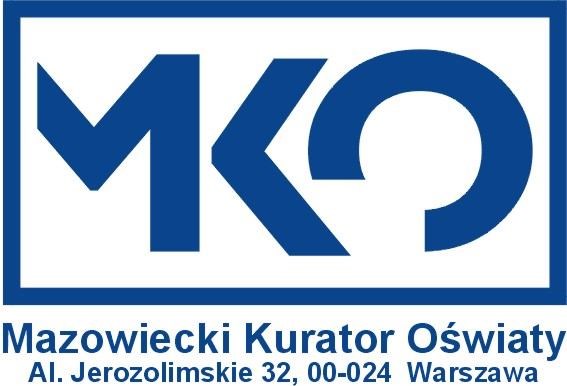 KARTA INFORMACYJNA KPU.585.11.2016.APOpinia Mazowieckiego Kuratora Oświaty w sprawie planu pracy publicznej placówki doskonalenia nauczycieli Obowiązuje 
od 01.10.2016l.p.zadanie1Organizowanie i prowadzenie doskonalenia nauczycieli wynikającego z kierunków polityki oświatowej oraz wprowadzanych zmian w systemie oświaty2Organizowanie i prowadzenie doskonalenia nauczycieli w związku z wymaganiami wobec szkół i placówek, których wypełnianie jest badane przez organy sprawujące nadzór pedagogiczny 
w procesie ewaluacji zewnętrznej, zgodnie z przepisami w sprawie nadzoru pedagogicznego3Organizowanie i prowadzenie doskonalenia nauczycieli dotyczącego realizacji podstaw programowych, w tym opracowywanie programów nauczania4Organizowanie i prowadzenie doskonalenia zawodowego nauczycieli w obszarze diagnozowania potrzeb uczniów i indywidualizacji procesu nauczania i wychowania5Organizowanie i prowadzenie doskonalenia zawodowego nauczycieli w obszarze przygotowania do analizy wyników i wniosków z nadzoru pedagogicznego, wyników sprawdzianu i egzaminów, o których mowa w art. 9 ust. 1 ustawy z dnia 7 września 1991 r. 
o systemie oświaty6Organizowanie i prowadzenie doskonalenia zawodowego nauczycieli w obszarze potrzeb zdiagnozowanych na podstawie analizy wyników i wniosków z nadzoru pedagogicznego 
oraz wyników sprawdzianu i egzaminów, o których mowa w art. 9 ust. 1 ustawy z dnia 7 września 1991 r. o systemie oświaty7Organizowanie i prowadzenie doskonalenia zawodowego dyrektorów szkół i placówek 
w zakresie zarządzania oświatą8*Organizowanie i prowadzenie, stosownie do potrzeb, doradztwa metodycznego dla nauczycieli przedmiotów zawodowych nauczanych w zawodach unikatowych, nauczycieli zatrudnionych 
w szkołach z językiem nauczania mniejszości narodowych i etnicznych oraz językiem regionalnym9*Prowadzenie wojewódzkiego systemu informacji pedagogicznej, w tym gromadzenie udostępnianie informacji dotyczących dostępnych form kształcenia i doskonalenia zawodowego nauczycieli10Inne zadania z zakresu doskonalenia nauczycieli zlecone przez organ prowadzącyKuratorium Oświaty w Warszawie godz. urzędowania: pn. – pt. 8.00 – 16.00 tel.:  022 551 24 00, fax.: 022 826 64 97 e-mail: kuratorium@kuratorium.waw.pl  Wydział Kształcenia Ponadgimnazjalnego 
i Ustawicznego tel. 022 551 24 00 
wew. 5041Karta informacyjnaKO.KPU-07/16Strona 1 z 2lp.Sposób/formy realizacji zadaniaterminrealizująosoby/instytucje współpracujące1Prezentacja treści kierunków realizacji polityki oświatowej w roku szkolnym 2016/2017 podczas konferencji rejonowych09.2016 r.konsultancidyrektor ODN2…………Kuratorium Oświaty w Warszawie godz. urzędowania: pn. – pt. 8.00 – 16.00 tel.:  022 551 24 00, fax.: 022 826 64 97 e-mail: kuratorium@kuratorium.waw.pl   Wydział Kształcenia Ponadgimnazjalnego i Ustawicznego 
tel. 022 551 24 00 wew. 5041Karta informacyjnaKO.KPU-07/16Strona 2 z 2